20.03.2020г. Лекция №61. Передача винт-гайка.Устройство и назначение передач «винт-гайка»Во многих приводах машин и оборудования используется преобразование вращательного движения в поступательное. Это относится к таким распространенным приводам, как приводы подач станков и роботов, измерительных машин, сканирующих столиков, регулировки клапанов и задвижек, различных мехатронных устройств и т.д. Требуемые линейные перемещения – от миллиметров до десятков метров, усилия – от единиц ньютонов до тысяч килоньютонов. Допуски на кинематические погрешности могут выражаться единицами микрометров, а требуемая разрешающая способность шагового привода ограничиваться сотыми долями микрометров.Для преобразования вращательного движения в поступательное наиболее широко используются передачи винт – гайка. Передачи винт – гайка являются изделиями общемашиностроительного применения, и их качество непосредственно сказывается на качестве машин и оборудования, в состав которых они входят.Передача винт-гайка (рис. 1) состоит из винта 1 и гайки 2, соприкасающихся винтовыми поверхностями.Передача винт-гайка предназначена для преобразования вращательного движения в поступательное (при больших углах подъема винтовой линии, порядка >12°). При этом вращение закрепленной от осевых перемещений гайки вызывает поступательное перемещение винта, или вращение закрепленного от осевых перемещений винта приводит к поступательному перемещению гайки. Когда угол подъема больше угла трения, эту передачу можно использовать для преобразования поступательного движения во вращательное.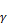 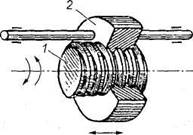 Рис. 1. Передача винт-гайкаРазличают два типа передач винт-гайка:- передачи трения скольжения или винтовые пары трения скольжения (рис. 1-3);- передачи трения качения или шариковинтовые пары (рис. 4) Ведущим элементом в передаче, как правило, является винт, ведомым - гайка. В передачах винт-гайка качения на винте и в гайке выполнены винтовые канавки (резьба) полукруглого профиля, служащие дорожками качения для шариков.Конструктивно  передача  винт-гайка  может  быть  выполнена:- передачи с вращающимся винтом и ведомой, поступательно перемещающейся гайкой (наиболее распространенное исполнение) (см.рис.1). Такая схема обычно используется в силовых передачах при больших перемещениях (например, роботы, механизмы изменения стреловидности крыла);- с вращающимся и одновременно поступательно перемещающимся винтом при неподвижной гайке (простые домкраты) (см. рис. 2);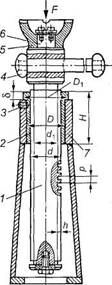 Рис. 2. Винтовой домкрат:   1—винт; 2 — гайка; 3 —стопорныйвинт;  4 — рукоятка;  5 — чашка домкрата; 6— шип, 7 — корпус- передачи с вращающейся гайкой и ведомым поступательно перемещающимся винтом. Такие передачи применяются при небольших перемещениях и значительных осевых нагрузках (например, в механизмах управления стабилизаторами летательных аппаратов) (см. рис. 3).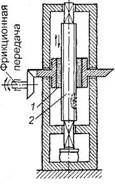 Рис. 3. Передача винт-гайка: 1 — гайка; 2 — винт- дифференциальная винтовая передача, которая состоит из винта с двумя участками резьбы разных шагов (Р1 и Р2), но одного направления (см.рис.3.3). При вращении винта 1 гайка 2 совершает два поступательных движения: относительно винта 1 и вместе с винтом 1 относительно стойки 3.Полное поступательное перемещение гайки 2 относительно стойки 3 пропорционально разности шагов (Р1 – Р2).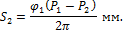 Следовательно, дифференциальная передача винт-гайка обеспечивает малые линейные перемещения.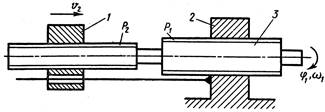 Рис.3.3. Схема  винтовой дифференциальной передачи- интегральная винтовая передача. Она устроена аналогично дифференциальной, но имеет различные направления резьбы на участках винта. Здесь осевое перемещение гайки относительно стойки пропорционально сумме шагов (Р1 + Р2).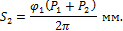 При небольшом угле поворота винта интегральная передача обеспечивает увеличение осевого перемещения гайки.- несоосная винтовая передача (рис.3.4). Она состоит из винта 1, гайки 2, свободно вращающейся в подшипниках 3, нагружение кольца которых установлены в корпусе 4. Корпус 4 в осевом направлении перемещается вместе с гайкой 2.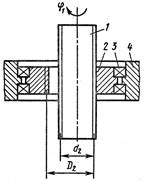 Рис.3.4. Интегральная винтовая передачаВ зависимости от назначения передачи винты бывают:- грузовые, применяемые для создания больших осевых сил. При знакопеременной нагрузке имеют трапецеидальную резьбу, при большой односторонней нагрузке — упорную. Гайки грузовых винтов цельные. В домкратах (рис. 2) для большего выигрыша в силе и обеспечения самоторможения применяют однозаходную резьбу с малым углом подъема;- ходовые, применяемые для перемещений в механизмах подачи. Для снижения потерь на трение применяют преимущественно трапецеидальную многозаходную резьбу.- установочные, применяемые для точных перемещений и регулировок. Имеют метрическую резьбу. Для обеспечения безлюфтовой передачи гайки делают сдвоенными.Большое внимание в винтовых передачах, применяемых в металлорежущих станках и приборах, уделяют устранению мертвого хода, возникающего при изменении направления движения. Наличие мертвого хода объясняется зазором в резьбе вследствие неизбежных ошибок при изготовлении и износа в течение эксплуатации. Для устранения мертвого хода винтовые механизмы снабжают специальными устройствами. При этом различают два способа выборки зазора в резьбе - осевое, применяемое для трапециедальных резьб и радиальное смещение гайки - для треугольных резьб. Первый способ достигается установкой двух раздвигаемых гаек, например, пружиной, второй - разрезной гайки, втягиваемой цанговым зажимом.Основные показатели качества передач винт – гайка как составной части привода:а) диапазон выбора передаточного отношения;б) предельная частота вращения винта;в) статическая грузоподъемность;г) динамическая грузоподъемность и долговечность;д) приведенный момент инерции;е) жесткость;ж) кинематическая точность;з) силы трения и КПД.Достоинства и недостатки передачи “винт-гайка”Достоинства и недостатки передачи винт-гайка скольженияОсновные достоинства:1. возможность получения большого выигрыша в силе;2. высокая точность перемещения и возможность получения медленного движения;3. плавность и бесшумность работы;4. большая несущая способность при малых габаритных размерах;5. простота конструкции.Недостатки передач винт-гайка скольжения:1. большие потери на трение и низкий КПД;2. затруднительность применения при больших частотах вращения.Достоинства и недостатки шариковинтовой передачиОсновные достоинства:1. малые потери на трение. КПД передачи достигает 0,9 и выше (сборка без предварительного  натяга);2. высокая несущая способность при малых габаритах;3. низкий приведенный коэффициент трения покоя и высокая кинематическая чувствительность (возможность получения малых и точных перемещений);4. отсутствие осевого и радиального зазоров (то есть мертвого хода);5. надежная работа в широком диапазоне температур в вакууме;6. малый износ рабочих поверхностей винта и гайки, обеспечивающий высокую точность и равномерность поступательного движения;7. высокий ресурс.Недостатки.1. Требование высокой точности изготовления, сложность конструкции гайки.2. Относительная сложность и трудоемкость изготовления (особенно операции шлифования специального профиля резьбы гайки и ходового винта).3. Требование хорошей защиты передачи от загрязнений.Применение передачи “винт-гайка”Наиболее характерными областями применения передачи винт – гайка являются:- поднятие грузов (домкраты);- нагружение в испытательных машинах;- осуществление рабочего процесса в станках (винтовые процессы);- управление оперением самолетов (закрылки, руки направления и высоты, механизмы выпуска шасси и изменения стреловидности крыла);- перемещение рабочих органов робота;- точные делительные перемещения (в измерительных механизмах и станках).В шариковинтовых передачах при вращении винта шарики вовлекаются в движение по винтовым канавкам (см. рис. 4), поступательно перемещают гайку и через перепускной канал возвращаются обратно. Перепускной канал выполняют между соседними или между первым и последним (рис. 4) витками гайки. Таким образом, перемещение шариков происходит по замкнутой внутри гайки траектории.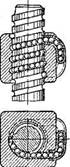 Рис. 4. Передача винт-гайка с трением каченияВ станкостроении применяют трехвитковые гайки. Перепускной канал выполняют в специальном вкладыше, который вставляют в овальное окно гайки. В трехвитковой гайке предусматривают три вкладыша, расположенные под углом 120° один к другому и смещенные до длине гайки на один шаг резьбы по отношению друг к другу. Таким образом, шарики в гайке разделены на три (по числу рабочих витков) независимые группы. При работе передачи шарики, пройдя по винтовой канавке на винте путь, равный длине одного витка, выкатываются из резьбы в перепускной канал вкладыша и возвращаются обратно в исходное положение на тот же виток гайки.Шариковинтовые передачи выполняют с одной или чаще с двумя гайками, установленными в одном корпусе. В конструкциях с двумя гайками наиболее просто исключить осевой зазор в сопряжении винт-гайка и тем самым повысить осевую жесткость передачи и точность перемещения. Устраняют осевой зазор и создают предварительный натяг путем относительного осевого (например, с помощью прокладок) или углового смещения двух гаек.Наибольшее распространение получил полукруглый профиль канавок с радиусом, превышающим на 3…5% радиус шариков, и с углом контакта α = 45° (рис. 4.1, а).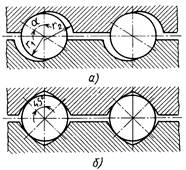 Рис.4.1. Профиль канавок передачи винт-гайка каченияУспешно применяют также профиль «стрельчатая арка» (рис. 4.1, б), который сложнее в изготовлении, но позволяет создать предварительный натяг подбором диаметров шариков.      В станкостроении шариковинтовые передачи изготавливают централизованно по ОСТ 1-1-72-6-81 под нагрузку от 9 до 90 кН (0,9…9,0 т).Прямолинейный профиль резьбы (треугольный, трапециевидный) является наиболее технологичным, но значительно уступает по нагрузочной способности криволинейному (так допускаемая нагрузка на шарик, находящийся в желобе с профилем в виде дуги окружности, более чем в три раза выше допускаемой нагрузки на шарик, лежащий на плоской поверхности треугольного или трапецеидального профиля). Поэтому прямолинейный профиль резьбы применяют в шариковинтовой передаче для восприятия небольших осевых нагрузок в приборах.На рис. 4.2 показан шариковинтовой механизм, применяемый в узле изменения стреловидности крыла сверхзвукового самолета. Движение к вращающемуся винту 6 передается от конического редуктора через зубчатую цилиндрическую передачу 2, понижающую частоту вращения винта. С помощью винтовой резьбы и шариков 4 вращение винта преобразуется в поступательное перемещение гайки 5. Непрерывность циркуляции шариков обеспечивается перепускным каналом 3, выполненным в гайке. Узлом крепления 7 гайка связана с крылом самолета. Винт в корпусе ШВМ 1 фиксируется радиальными 9 и радиально-упорными 10 шарикоподшипниками. Для предохранения пары винт-гайка от загрязнения в конструкции ШВМ предусмотрен защитный кожух 8.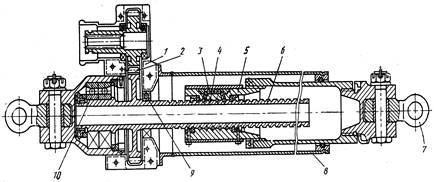 Рис.4.2. Шарико-винтовой механизм привода изменения стреловидности крыла самолетаВопросы: Достоинства и недостатки передачи винт-гайка;Где применяется данная передача?